Wintering and migration strategies of Slavonian Grebes Podiceps auritus breeding in Iceland Thorkell Lindberg Thórarinsson1, Benjamin Merkel2, Adalsteinn Orn Snaethórsson1 and Yann Kolbeinsson11Northeast Iceland Nature Research Centre, Hafnarstétt 3, 640 Húsavík, Iceland2Akvaplan - niva AS, Fram Centre, NO - 9296 Tromsø, NorwayCorresponding author: E-mail: lindi@nna.is Supplementary material 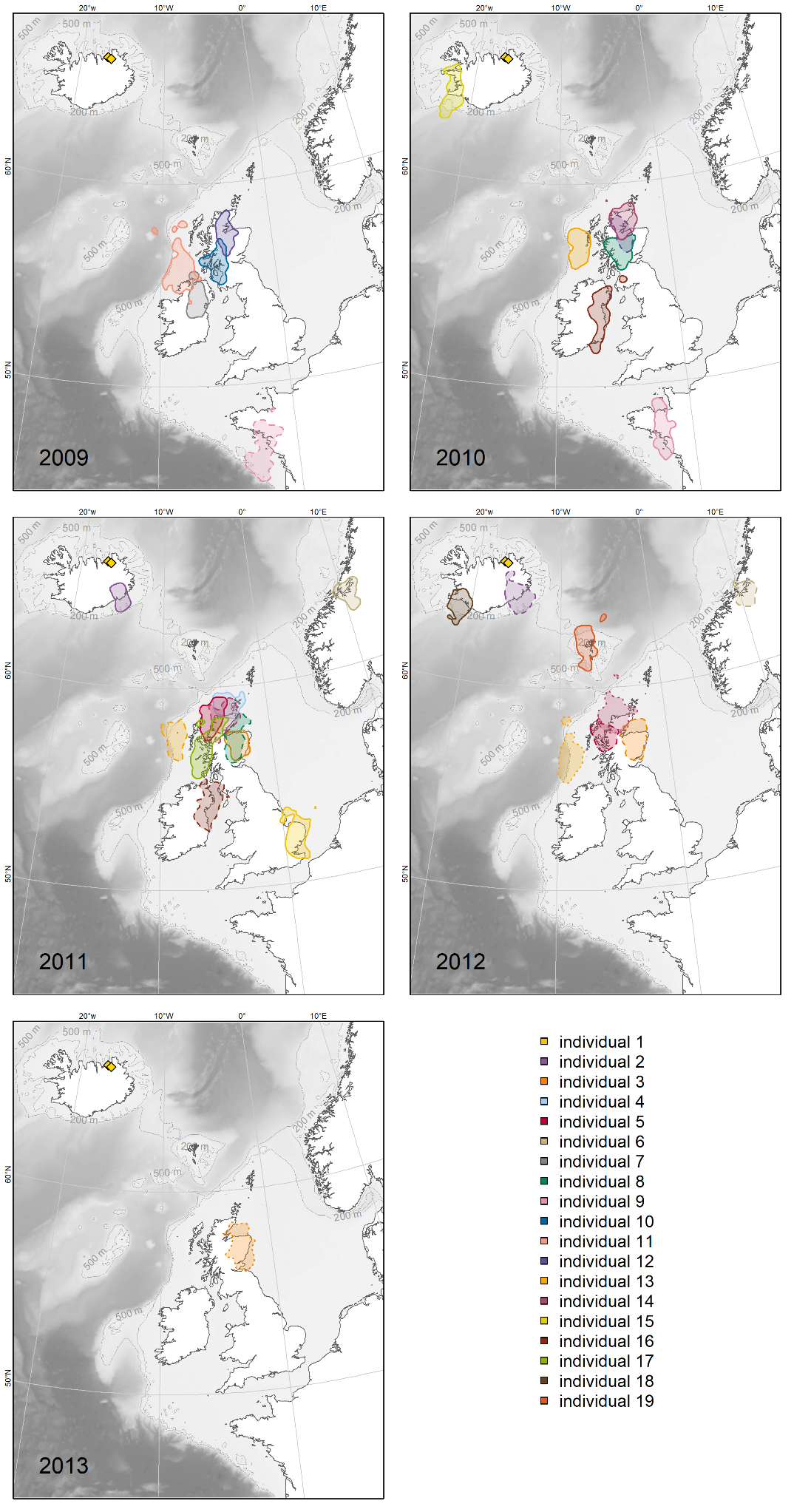 Figure S1. Individual wintering areas of 19 Slavonian Grebes nesting in Iceland (Azimuthal Equidistant projection centred on 60°N and 9°W). All shapes depict individual 75% kernel contours during mid-Winter (December and January). Different colours illustrate different individuals. Data from each winter 2009 – 2013 are shown on separate maps. Yellow diamonds show breeding sites, Lake Víkingavatn and Lake Ástjorn.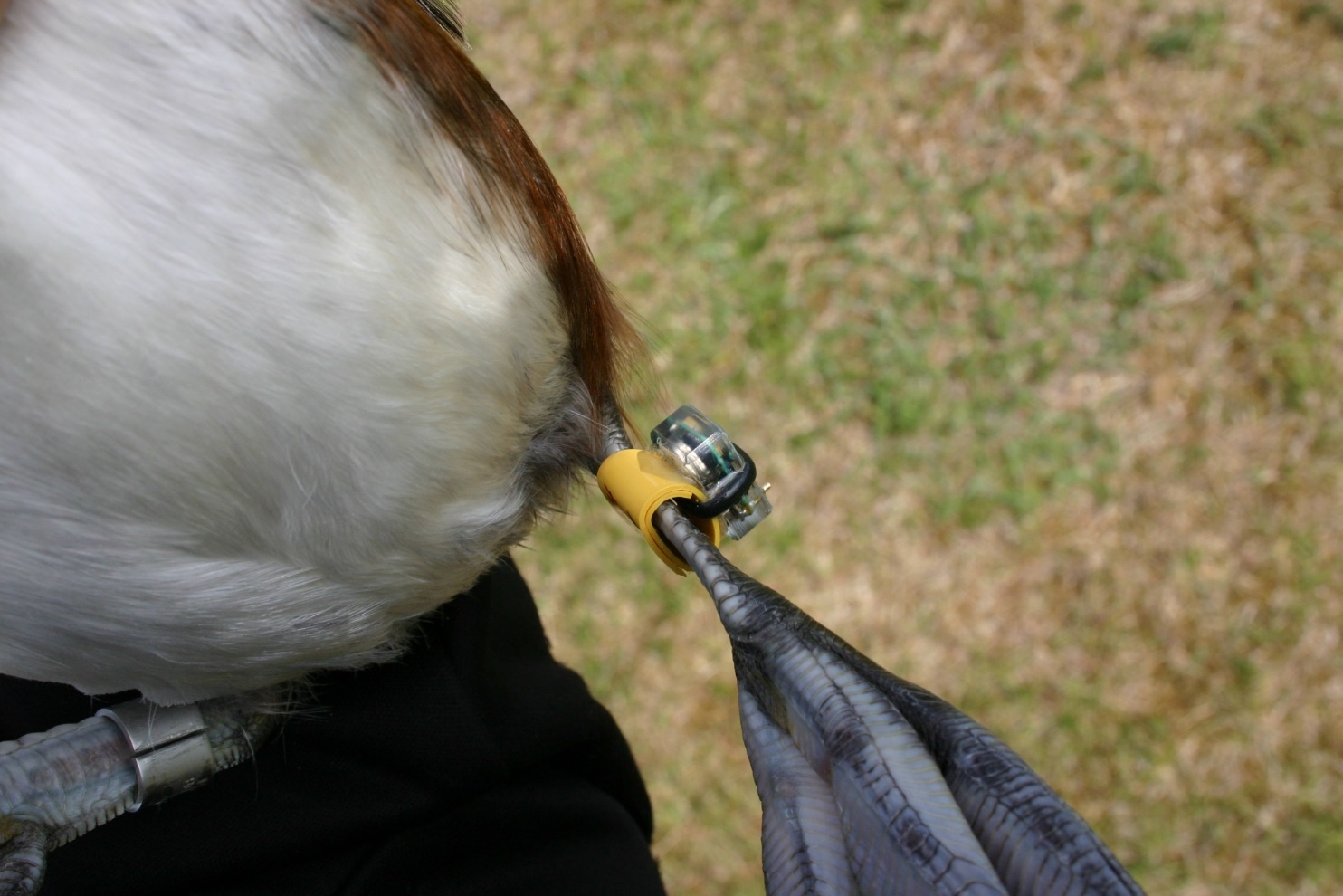 Figure S2. Geolocator (British Antarctic Survey Mk18) attached to a darvic ring with a cable tie and epoxy glue, attached to the tarsus of a Slavonian Grebe. Epoxy glue creates a seat for the Geolocator on the partially oval shaped darvic ring. A cable tie also keeps the Geolocator attached to the darvic ring. A numbered metal ring attached to the tarsus of the other leg.